Year 3 Spelling Homework:Due: Thursday 3rd November 2016Over the half term, please practice these year 3 spelling words using each of the different techniques. builddecideexercisecompleteremembernatural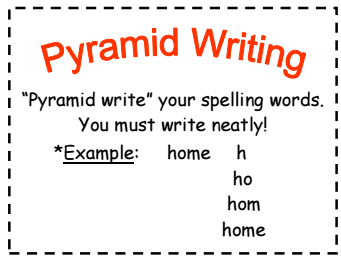 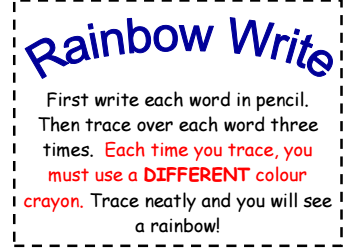 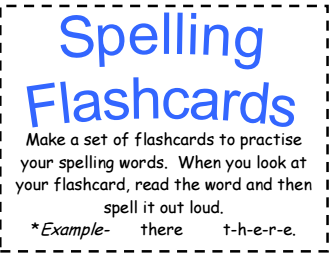 Year 3 Spelling Homework:Due: Thursday 3rd November 2016Over the half term, please  practice these year 3 spelling words using each of the different techniques.withwentagainplayingsaidlike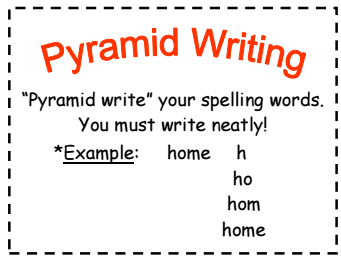 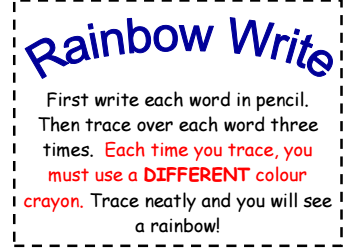 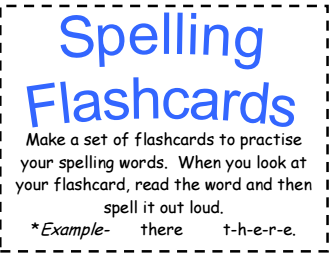 